Приложение 1 к Паспорту доступности объекта и услуг  Дата обследования «17» июля 2019 г.Результаты обследования на предмет доступности объекта и услуг для инвалидов и других МГНЛОГБУ «Кингисеппский СРЦ»Наименование объекта188480, Российская Федерация, Ленинградская область, Кингисеппский район, город Кингисепп, проспект Карла Маркса, дом 20Адрес* - заполняется с учетом приложения 5 к Методике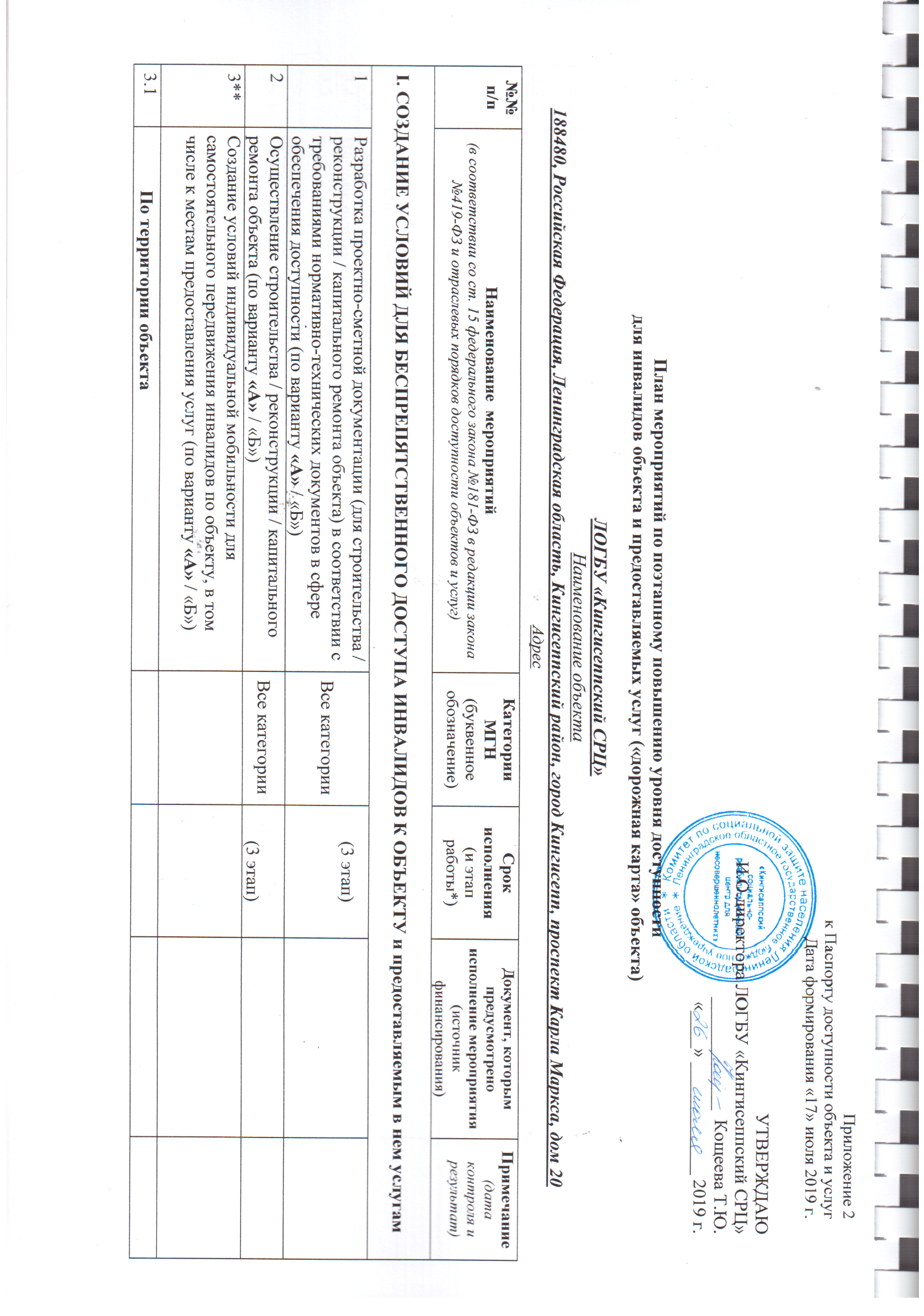 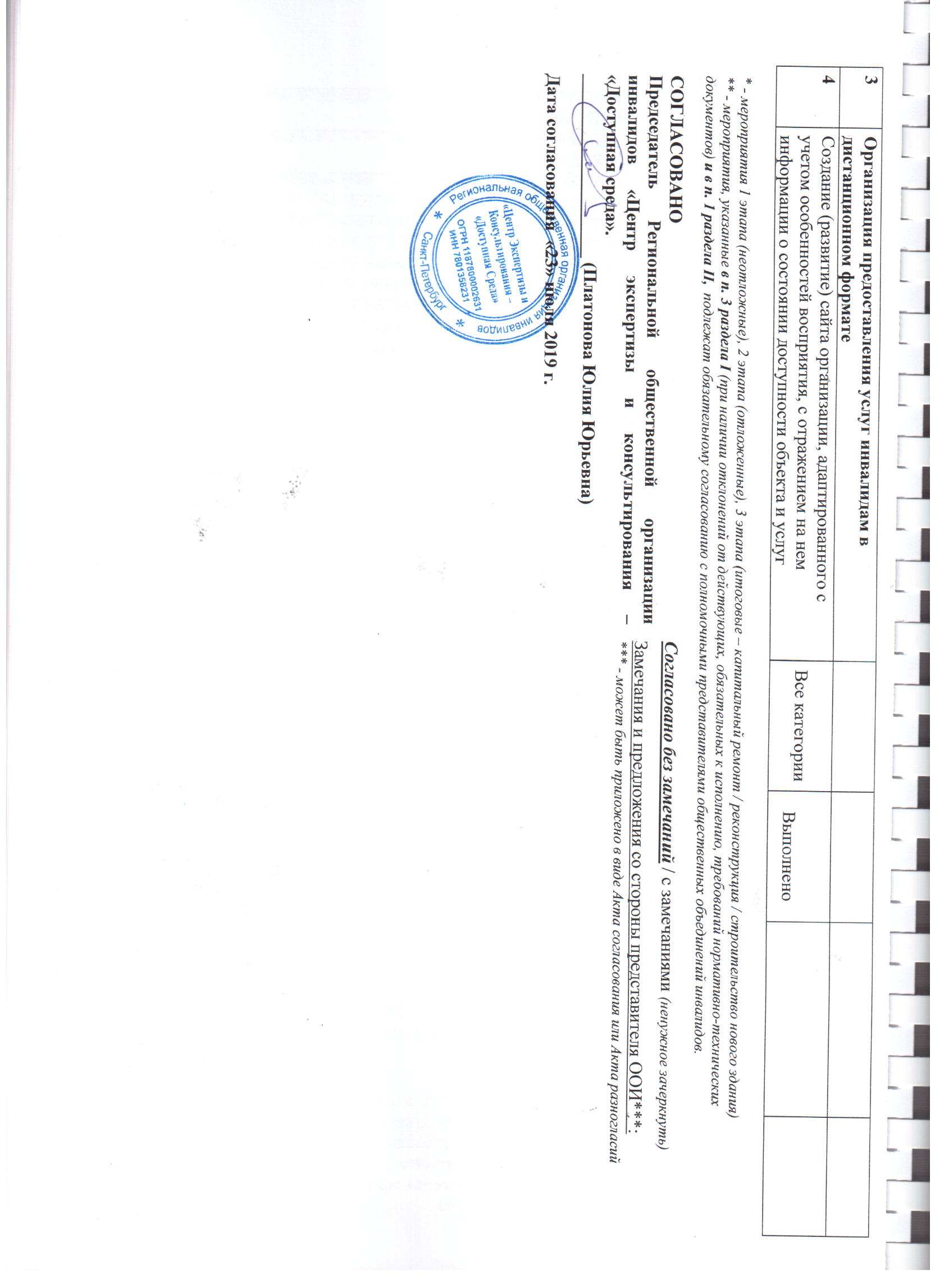 № п/пСтруктурно-функциональная зона и элементыЗначимые барьеры для инвалидов и МГН(физические, информационные, организационные)Предложения по созданию условий доступности объекта и услуг (до реконструкции / капитального ремонта):Предложения по созданию условий доступности объекта и услуг (до реконструкции / капитального ремонта):СостояниедоступностиСостояниедоступностиСостояниедоступности№ п/пСтруктурно-функциональная зона и элементыЗначимые барьеры для инвалидов и МГН(физические, информационные, организационные)Неотложные мероприятия (1 этап)СП 59.13330.2012Отложенные мероприятия (2 этап)СП 59.13330.2012на момент обследованияпосле 1 этапапосле 2 этапаТерритория, прилегающая к зданию- Вход (входы) на территорию- Путь (пути) движения на территории1.1 Отсутствует тактильная информация на путях движения в направлении к входу в здание (С-п)1.1 Доступные для МГН элементы территории должны идентифицироваться символами доступности(5.5.1 СП 59.13330.2012) 1.2 Система средств информационной поддержки должна быть обеспечена на всех путях движения, доступных для МГН.(п. 4.1.3 СП 59.13330.2012)1.1 Установить тактильные и визуальные  средства информации, выполняющие предупредительную и направляющую функции.(п. 4.1.3 СП 59.13330.2012)1.2 Перепад высот в местах съезда на проезжую часть не должен превышать 0,015 м. обеспечить комфортный подход к игровому оборудованию фото 5,6 (п. 4.1.8 СП 59.13330.2012)1.3 необходим ремонт покрытия пешеходных путей прилегающей территории. (фото 3,4,5,6)К - ДУппО-н - ДПО-в - ДП С-п -ДУппС-ч - ДПГ-п - ДПГ-ч - ДПУ - ДПК - ДУппО-н - ДПО-в - ДПС-п - ДПС-ч - ДПГ-п - ДПГ-ч - ДПУ – ДП К - ДПО-н - ДПО-в - ДПС-п - ДПС-ч - ДПГ-п - ДПГ-ч - ДПУ - ДП2.Вход в здание (все входные узлы аналогичные)- Входная площадка (перед дверью)- Дверь (входная)- Тамбур1.1 Установить дополнительные поручни вдоль маршей входных лестниц (все входы) (п. 4.1.4 СП 59.13330.2012)2.1 Предусмотреть смотровые панели в полотнах входных дверей (все входы).2.2  При реконструкции и/или капитальном ремонте увеличить дверные проемы до ширины рабочего полотна в свету не менее 90 см., снизить высоту порогов входной двери (не более 1.4см) (п. 5.1.4 СП 59.13330.2012)К - ДУппО-н- ДПО-в - ДПС-п - ДПС-ч - ДПГ-п - ДПГ-ч- ДПУ- ДПК - ДУппО-н – ДПО-в - ДПС-п - ДПС-ч - ДПГ-п - ДПГ-ч - ДПУ – ДП  К - ДПО-н – ДПО-в - ДПС-п - ДПС-ч - ДПГ-п - ДПГ-ч - ДПУ – ДП   3.Пути движения внутри здания- Коридор (вестибюль, зона ожидания, галерея, балкон)- Лестница (внутри здания)- Двери- Пути эвакуации (в т.ч. зоны безопасности)3.1  Отсутствует своевременное получение визуальной, тактильной информации, в т.ч. с учетом потребностей инвалидов с нарушениями зрения (информационные указатели,  малогабаритные аудиовизуальные информационно-справочные системы, и т. д.) (п. 5.5 СП 59.13330.2012). (С-п)3.1 Направляющие указатели должны обеспечивать возможность инвалидам по зрению передвигаться в нужном направлении. Форма рифления предупреждающих указателей должна соответствовать ГОСТ Р 52875-2007. (фото 18. 21 не соответствует)3.2 Обозначить на схемах пути движения к зонам целевого назначения и санитарно-гигиеническим помещениям, обеспечить своевременное получение визуальной, тактильной информации, в т.ч. с учетом потребностей инвалидов с нарушениями зрения. (5.5.2 СП 59.13330.2012)Доступные для МГН элементы здания должны идентифицироваться символами доступностиЦелесообразно использовать контрастные сочетания цветов в применяемом оборудовании (дверь - стена, ручка; санитарный прибор - пол, стена; стена - выключатели и т.п.). (5.4.1 СП 59.13330.2012)3.3 Система средств информации зон и помещений и путей движения должна обеспечивать непрерывность информации, своевременное ориентирование и однозначное опознание объектов и мест посещения. (5.5.2-8 СП 59.13330.2012)3.1 При реконструкции и/или капитальном ремонте в зонах обслуживания МГН увеличить дверные проемы до ширины в свету не менее 90 см.. (п. 5.2.4, 5.2.15 СП 59.13330.2012)К - ДПО-н- ДПО-в - ДПС-п- ДУппС-ч- ДПГ-п - ДПГ-ч- ДПУ- ДПК - ДПО-н- ДПО-в- ДПС-п - ДПС-ч- ДПГ-п- ДПГ-ч- ДПУ- ДПК - ДПО-н-ДПО-в - ДПС-п - ДПС-ч- ДПГ-п - ДПГ-ч- ДПУ- ДП4.Зоны целевого назначения здания- Кабинетная форма обслуживания- Зальная форма обслуживания- Жилые помещения4.1 Организация периодического обучения (повышения квалификации) специалистов, по оказанию необходимой помощи МНГ (знание специфики различных групп инвалидности и влияние ее на способность передвижения внутри помещений, умение использовать специальную технику при оказании  помощи МНГ)4.1 Информирующие обозначения помещений внутри здания должны дублироваться рельефными знаками и размещаться рядом с дверью со стороны дверной ручки и крепиться на высоте от 1,3 до 1,4 м. (п. 5.2.8 СП 59.13330.2012)К - ДПО-н -ДПО-в - ДПС-п -ДУппС-ч - ДПГ-п -ДУппГ-ч - ДПУ - ДПК - ДПО-н - ДПО-в - ДПС-п -ДУппС-ч - ДПГ-п - ДУппГ-ч- ДПУ- ДПК - ДПО-н- ДПО-в - ДП С-п - ДУппС-ч- ДПГ-п - ДУппГ-ч- ДПУ- ДП  5.Санитарно-гигиенические помещения- Туалетная комната- Бытовая комната (гардеробная)5.1 Туалетные кабины не соответствуют нормативным требованиям.5.1 оборудовать достаточное количество (в соответствии с планом размещения и посещения различных категорий МГН, зон целевого назначения объекта) санитарно-гигиенических помещений  в соответствии с п. 5.3  СП 59.13330.2012.К - ДУппО-н- ДПО-в -ДУппС-п -ДУппС-ч - ДПГ-п - ДПГ-ч - ДПУ - ДПК - ДПО-н- ДПО-в- ДПС-п - ДПС-ч - ДПГ-п - ДПГ-ч- ДПУ- ДПК - ДПО-н - ДПО-в - ДПС-п - ДПС-ч - ДПГ-п - ДПГ-ч- ДПУ- ДП6.Система информации на объекте- комплексность- единообразие и непрерывность- оповещение о чрезвычайных ситуацияхСайт организации6.1 Организовать размещение комплексной системы информации на всех зонах объекта (см. п.1-5)6.2 Разместить (обновлять по необходимости) на сайте (в разделе «Информация» или создать новый раздел) сведения об организации доступности посещения учреждения для инвалидов и других МГН6.3 Доступные для МГН элементы здания и территории должны идентифицироваться символами доступности.Обеспечить соответствие СП 59.13330.2012 п. 5.56.1 Система средств информации зон и помещений, входных узлов и путей движения должна обеспечивать непрерывность информации, своевременное ориентирование и однозначное опознание объектов и мест посещения. СП 59.13330.2012 п. 5.5.1-56.2 При необходимости следует предусмотреть установку информационных терминалов/киосков, информационный табло типа «бегущая строка» и т. д.СП 59.13330.2016 п. 6.5.7К - ДУппО-н- ДПО-в - ДПС-п -ДУппС-ч -ДУппГ-п -ДУппГ-ч - ДПУ - ДПК - ДПО-н - ДПО-в - ДПС-п - ДПС-ч- ДПГ-п- ДПГ-ч ДПУ - ДПК - ДПО-н - ДПО-в - ДПС-п - ДПС-ч - ДПГ-п - ДПГ-ч - ДПУ - ДП7.Пути движения к объекту от остановки7.1 Отсутствует тактильная информация (С-п)7.1 На территорию выделить место для парковки инвалидов, обозначить его соответствующими международными символами.. . (п. 4.2.1-2 СП 59.13330.2012)7.1 Установить тактильные средства, выполняющие предупредительную функцию. (п. 4.1.10 СП 59.13330.2012) 7.2 Перепад высот в местах съезда на проезжую часть не должен превышать 0,015 м. (п. 4.1.8 СП 59.13330.2012)(мероприятия выполняются организацией, в чьей ведомости находится зона, элемент  и/или по согласованию с ней).К - ДПО-н - ДПО-в - ДПС-п - ВНДС-ч - ДПГ-п - ДПГ-ч - ДПУ - ДПК - ДПО-н - ДПО-в - ДПС-п - ВНДС-ч - ДПГ-п - ДПГ-ч - ДПУ - ДПК - ДПО-н - ДПО-в - ДПС-п - ДПС-ч - ДПГ-п - ДПГ-ч - ДПУ - ДПСостояние доступности объекта и услуг для инвалидов и др. МГНКО-нО-вС-пС-чГ-пГ-чУ- на момент обследованияДУппДПДПДУппДУппДУппДПДП- после неотложных мероприятий (1-го этапа работ)ДУппДПДПДПДПДПДПДП- после отложенных мероприятий (2-го этапа работ)ДПДПДПДПДПДПДПДП- после капитального ремонта / реконструкции (3-го этапа работ)ДПДПДПДПДПДПДПДП33.1.1-Снизить перепад высот в местах съезда на проезжую часть не более 0,015 м. обеспечить комфортный подход к игровому оборудованиюК,О, С(2 этап)33.1.2-Установить тактильные и визуальные  средства информации, выполняющие предупредительную и направляющую функции.С(2 этап)33.1.3- Необходим ремонт покрытия пешеходных путей прилегающей территории. Все категории(2 этап)33.1.4-Выделить место для парковки инвалидов, обозначить его соответствующими международными символамиВсе категории(1 этап)3.2По входам в здание33.2.1-Предусмотреть смотровые панели в полотнах входных дверей -Установить поручни вдоль маршей входных лестницВсе категории(2 этап)33.2.2-Увеличить дверные проемы до ширины рабочего полотна в свету не менее 90 см., снизить высоту порогов входной двериК(3 этап)3.3По путям движения в здании3.3.1- Установка дополнительных средств информирования для организации своевременного ориентирования и однозначного опознания объектов и мест посещения.Все категории(1-2 этап)33.3.2- Увеличить дверные проемы до ширины в свету не менее 90 см. в зонах обслуживания МГНК(3 этап)3.4По зоне оказания услуг3.5По санитарно-гигиеническим помещениям33.5.1оборудовать санитарно-гигиенические помещения  в соответствии с п. 5.3  СП 59.13330.2012.Все категории(2 этап)3.6По системе  информации - Обеспечение информации на объекте с учетом нарушений функций и ограничений жизнедеятельности инвалидовВсе категории(1-2 этап)3.6.1Надлежащее размещение оборудования и носителей информации (информационного стенда, информационных знаков, таблиц, схем, вывесок) с соблюдением формата (размер, контрастность), единства и непрерывности информации на всем объектеВсе категории(1-2 этап)3.6.2Дублирование необходимой звуковой и зрительной информации, а также надписей, знаков и иной текстовой и графической информации знаками, выполненными рельефно-точечным шрифтом Брайля, а также объемными изображениямиС(1-2 этап)3.7По путям движения к объектуОрганизация предоставления информации гражданам о наличии адаптированного транспорта к объектуВсе категории(1 этап)Организационные мероприятия по решению вопроса доступности пути к объекту от ближайшей остановки пассажирского транспорта Все категории(1-2 этап)II. ОБЕСПЕЧЕНИЕ УСЛОВИЙ ДОСТУПНОСТИ УСЛУГ, ПРЕДОСТАВЛЯЕМЫХ ОРГАНИЗАЦИЕЙII. ОБЕСПЕЧЕНИЕ УСЛОВИЙ ДОСТУПНОСТИ УСЛУГ, ПРЕДОСТАВЛЯЕМЫХ ОРГАНИЗАЦИЕЙII. ОБЕСПЕЧЕНИЕ УСЛОВИЙ ДОСТУПНОСТИ УСЛУГ, ПРЕДОСТАВЛЯЕМЫХ ОРГАНИЗАЦИЕЙII. ОБЕСПЕЧЕНИЕ УСЛОВИЙ ДОСТУПНОСТИ УСЛУГ, ПРЕДОСТАВЛЯЕМЫХ ОРГАНИЗАЦИЕЙII. ОБЕСПЕЧЕНИЕ УСЛОВИЙ ДОСТУПНОСТИ УСЛУГ, ПРЕДОСТАВЛЯЕМЫХ ОРГАНИЗАЦИЕЙII. ОБЕСПЕЧЕНИЕ УСЛОВИЙ ДОСТУПНОСТИ УСЛУГ, ПРЕДОСТАВЛЯЕМЫХ ОРГАНИЗАЦИЕЙ1**Обеспечение доступа к месту предоставления услуги на объекте путем оказания работниками организаций помощи инвалидам в преодолении барьеров, мешающих получению ими услуг на объекте, в том числе с сопровождением инвалидов, имеющих стойкие расстройства функции зрения и самостоятельного передвижения Все категорииВыполнено1.1Разработка и утверждение организационно-распорядительных и иных локальных документов учреждения о порядке оказания помощи инвалидам и другим маломобильным гражданамВсе категорииВыполнено1.2Закрепление в должностных инструкциях персонала конкретных задач и функций по оказанию помощи инвалидам и другим маломобильным гражданам (и сопровождению)Все категорииВыполнено1.3Систематическое обучение (инструктаж) персонала по вопросам оказания помощи на объекте инвалидам и другим маломобильным гражданам (план инструктажа, журнал учета)Все категорииВыполнено1.4Обеспечение доступной информации для обслуживаемых граждан (инвалидов) о порядке организации доступности объекта и предоставляемых в учреждении услуг, а также порядка оказания (получения) помощи на объекте (на сайте, на информационном стенде, в индивидуальных памятках)Все категорииВыполнено1.5Предоставление (при необходимости) инвалидам по слуху услуг с использованием русского жестового языка, с допуском на объект (к местам предоставления услуг) сурдопереводчика, тифлосурдопереводчикаГ, С(1 этап)2Организация предоставления услуг инвалидам по месту жительства (на дому)Все категорииВыполнено3Организация предоставления услуг инвалидам в дистанционном формате